KunstgeschiedenisKunststijlen van oud naar nieuw1050-720 v. Chr.: Griekse kunstOnpersoonlijke beelden, idealisatie 400 v. Chr. – 400: Romeinse kunstAfgeleid van de Griekse kunst--> 5e eeuw: vroeg christelijke kunst900 – 1150: romaanse kunst1100 – 1400: Gotiek1800-1840 romantiekHeimwee naar het niet hier, waar het mooi en leuk is, inspiratiebron: natuur1840-1880 Realisme1870-1905 Impressionisme1884-1905: Pointillisme en post-impressionisme Kleurgebruik:Stippen met zuivere primaire kleuren naast elkaar  lijkt ook of er secundaire zijnGestileerde kleuren (vereenvoudigd)Egale kleurvlakkenMethode:Vereenvoudigd, geordend, abstract, 2DVerschillende richtingen toetsen  dynamisch effect, nadrukkelijke toetsenGeen contourlijnen¾ van gezicht afgebeeld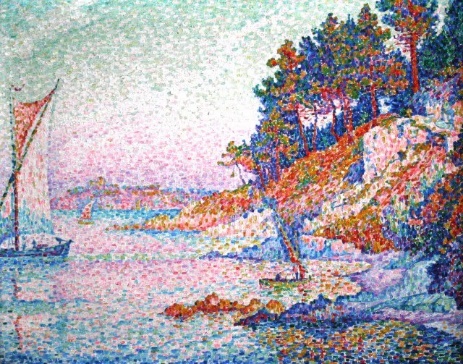 EmotiesForse penseel streken, olieverf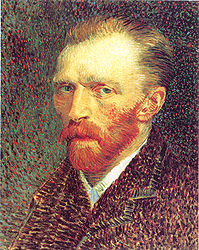 1885-1900 Symbolisme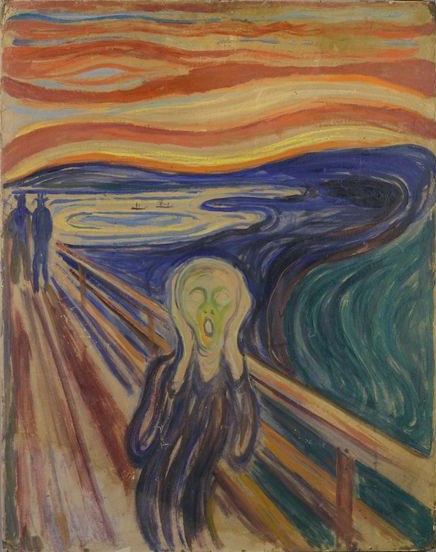 Poëzie: mystieke overleveringen, dromen, visioenenSchilderkunst: Egale kleurvlakkenSterke contourenGeen schaduwDecoratiefPrentkunst (verschillende druktechnieken)Fel, contrast, warm-koud, licht-donkerOverdreven voorstelling1890-1910 Jugendstil (Arts en Crafts, Art nouveau)Gesammtkunstwerk: schilder, beeldhouwkunst en architectuur in 1 gebouw door elkaarKenmerken:Zweepslag: onregelmatige gebogen lijnSymbolische betekenis: lelijke slechte uitgebannen, beeldende aspecten benadruktDecoratief1907-1914 Kubisme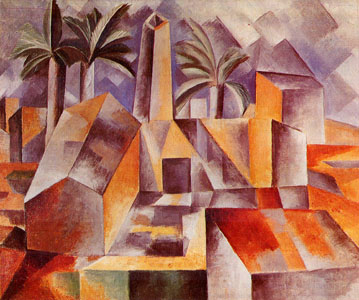 Algemeen:Geometrische vormenMeerdere aanzichten en lichtbronnenRestvorm even belangrijk (ruimte om vorm heen)Spanning illusie en werkelijkheidGeometrische basisvormen (bijv. cirkel, vierkant)Holle en bolle vormenMaskerachtige gezichten1909-1916 Futurisme1917-1931 De StijlArchitectuur, schilderkunst en beeldhouwen moest een kunst worden en alles moest samen 1 zijnOnpersoonlijk, geen signeringIedereen snapt wat je bedoelt 1900 - : Functionalisme in de architectuur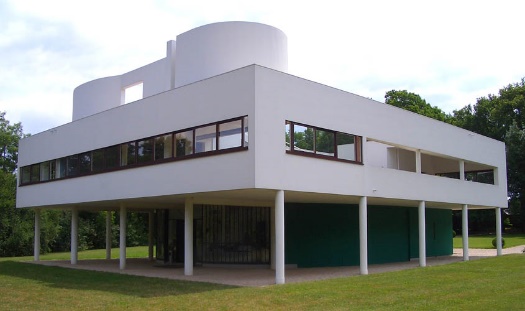 Doel van gebruik, bepaald de vormgeving van gebouwDragende constructie: skeletbouwZuiverheid vorm en constructieWeinig/geen versiering  functie moet naar voren komen1916-1923 DadaïsmeAfzet tegen alle westerse beschaving, tegen 1e wereldoorlogOngebruikelijke materialen, technieken en kunstvormen die nog nooit gebruikt warenNiet realistisch kleurgebruik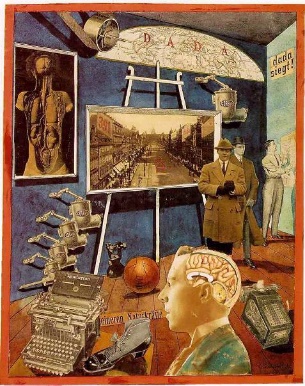 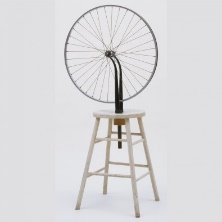 Compositie: druk, chaotischBeeldhouwkunst: Gevonden voorwerpen, massaproducten1919-1933 BauhausHeldere vormgeving en constructieGeometrisch en functioneelGladde zakelijke vormgevingWeinig kleur en basisvormen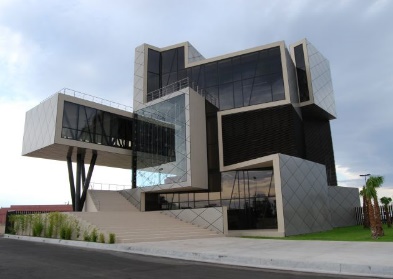 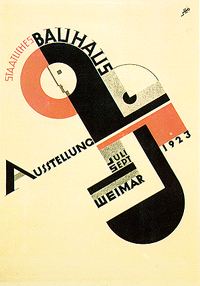 Vanaf 1924 surrealismeBoven de werkelijkheid1920-1950 Nieuwe zakelijkheid en magisch realisme (soort van surrealisme)Trieste sfeer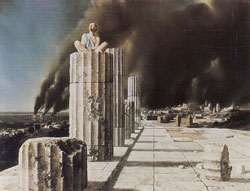 Moderne stedelijke cultuurTeleurstelling tijdens 1e WODromen, visioenen, geheimzinnige sfeerLaagje voor laagje transparant olieverf aanbrengen1943-1953 Abstract expressionisme in Amerika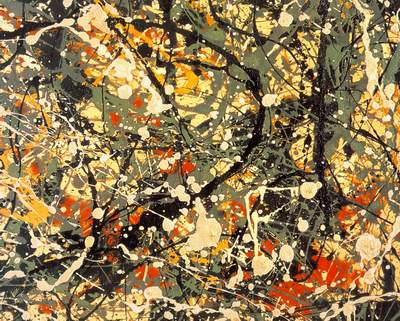 Mix van automatisch schilderen surrealisme en vormentaal van MondriaanSpontane gevoelens in abstracte compositiesAction-painting: figuratief, abstractColorfield-painting: strak begrens overlapping, kleursensatieHard-edge: contrasterende kleurvlakken, onpersoonlijk, egaal1940-1959 Abstract expressionisme in Europa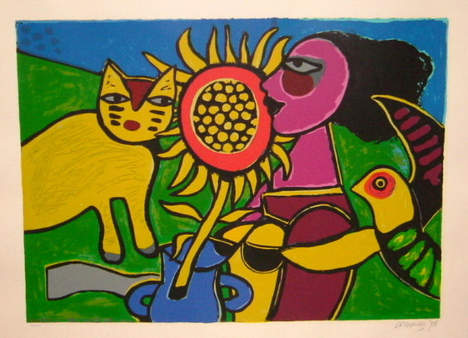 Informele kunstKindertekeningenAction-paintingCobra: agressieve felle kleuren, zeer gedurfd, vrolijk, fel, expressief 1955-1970 Popart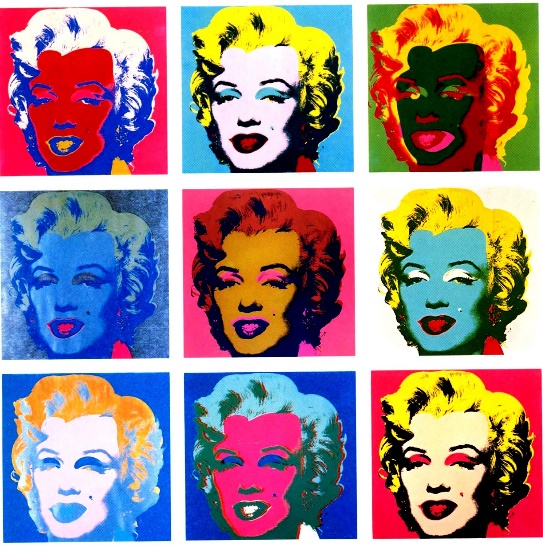 Welvaartsmaatschappij, consumptie goederenLeefcultuurFel en contrastrijk, vormen scherpVergroting van bestaand voorwerpAirbrush en zeefdrukOnpersoonlijk en afstandelijk  niet weten of kunstenaar kritisch of positief isSeksualiteitElementen uit dagelijks levenTextiel, karton, kunststofNieuwe kijk op dagelijks leven Foto-hyperrealisme 1965-1980Overdreven realisme, geven werkelijkheid zo objectief mogelijk weerObjectieve weergave v/d moderne natuurArchaische periodeKlassieke periodeHellenistische periodeBegin, eenvoudigDenkbare cultuuruiting (bijv. filosofie)Beelden meer beweging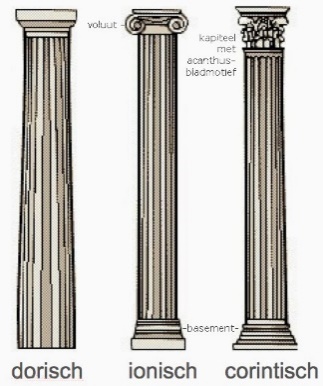 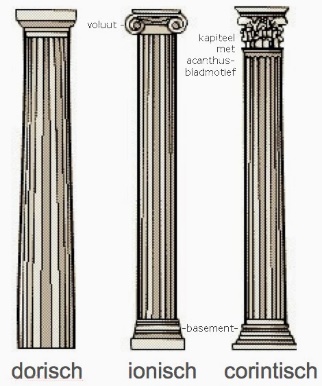 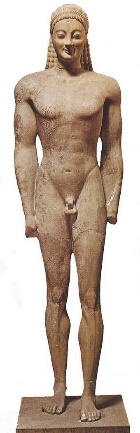 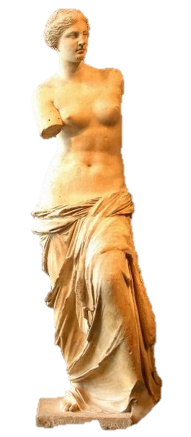 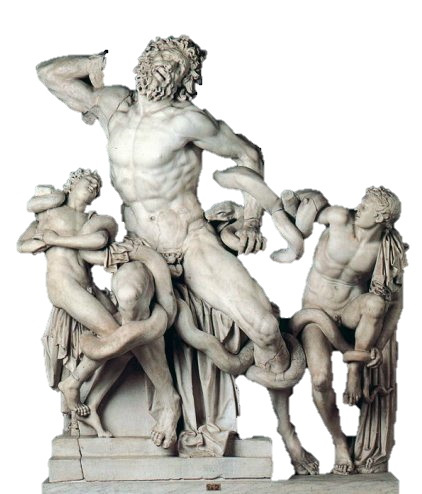 SchilderijenBeeldenArchitectuurFresco’s: muurschildering op natte kalklaagEchte mensenRealismePraktisch, niet persé mooiBoogconstructieMozaïkenRuimtelijke weergave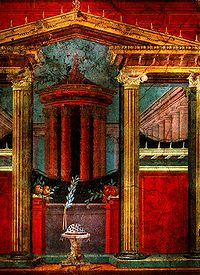 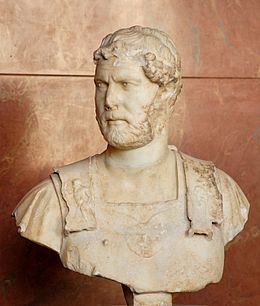 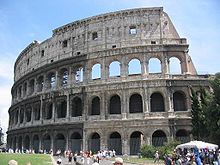 SchilderijenbeeldenarchitectuurReligieuze onderwerpenOnpersoonlijkHalf losstaande beeldenBasilica: romeinse zuilenhalkerken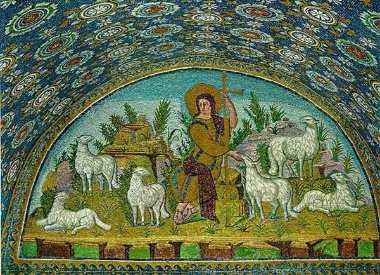 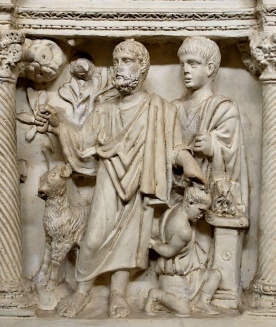 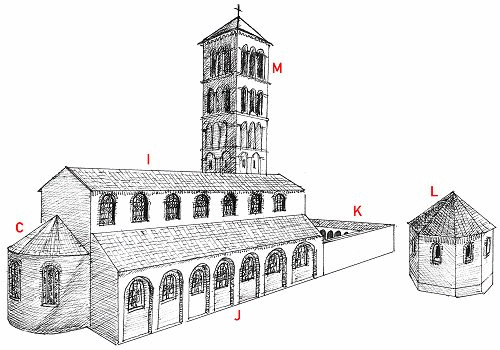 SchilderijenBeeldenArchitectuurFresco’sReligieusPlatte kleurvlakkenChristus door 4 wezens van Apocalips omringd RondbogenZware muren& kleine venstersBasilicaal grondplanTongewelven (halve cilinder)Grote diversiteit 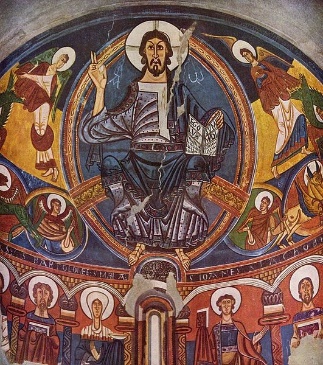 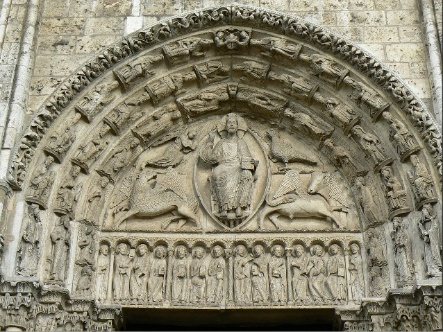 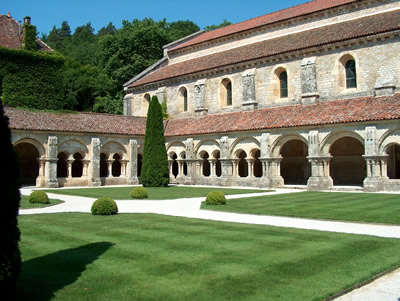 SchilderijenBeeldenArchitectuurNatuur portretten, eigentijd modellenBlauw: hemels wit: maagdelijkheid rood: liefde MiniatuurschilderkunstRuimtelijke weergave, realistischolieverfS bocht houdingHalf losstaande beeldenKruisribgewelvenSpitbogen, luchtbogenHoogbouw (bouwen naar hemel)SkeletbouwVeel ramen en licht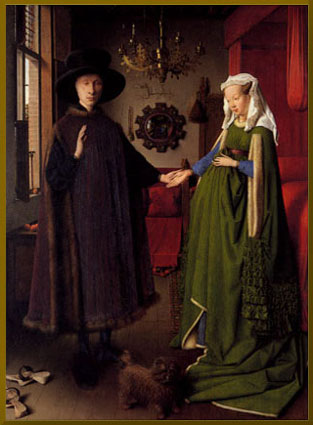 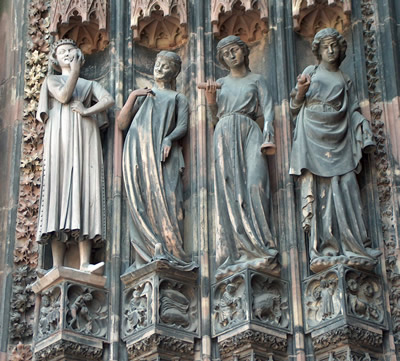 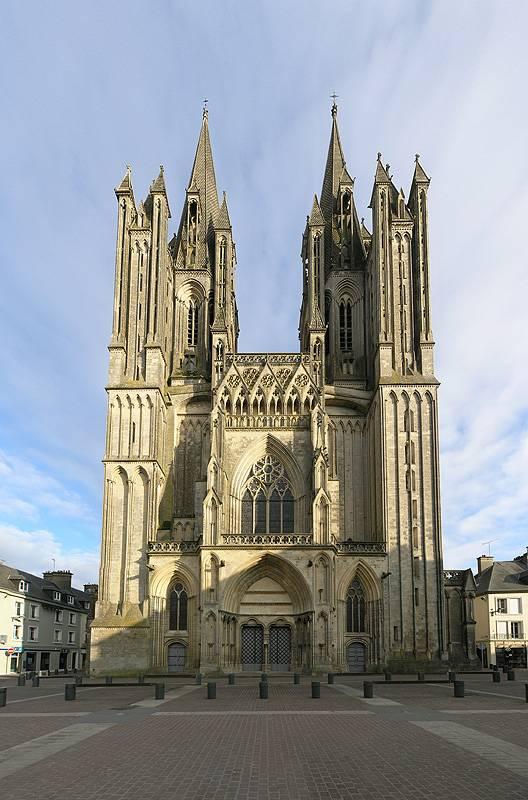 SchilderijenBeeldenArchitectuurLichtval & kleur (vooral primaire)Historische, exotische en natuurRuimte vaag weinig contour& lijnenClair-obscure: donker/licht effectenLicht-donker werkingGlad afgewerktDynamiek en heftige emotiesTerug naar stijlen uit verledenNeostijlenFunctie van gebouw weerspiegeld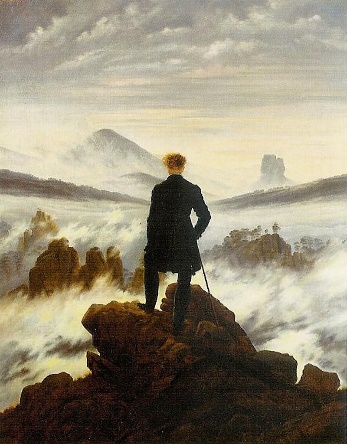 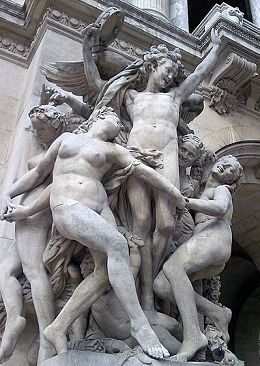 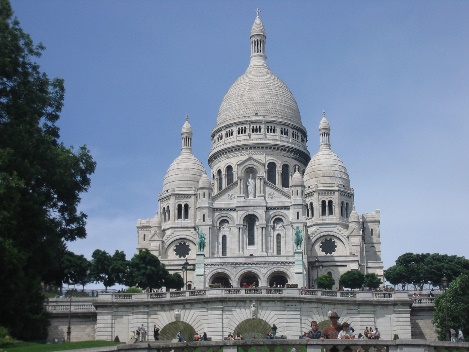 SchilderijenBeeldenArchitectuurRealiteit van armen en rijkenRealiteit van het werkende levenDonker tintenVerftube uitgevonden  buiten Beeldhouwkunst uit dagelijks levenNiet polijsten  sterke licht/schaduw-werking Trein, bruggen, torensGietijzer, staal, glasBouwskelet bedekt met baksteenFunctioneel, ruimtelijk, licht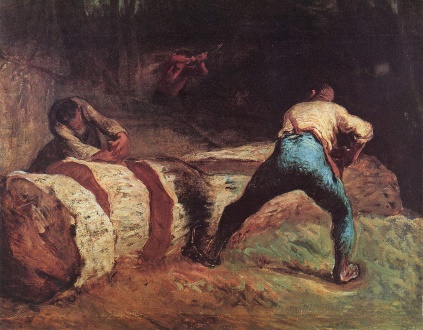 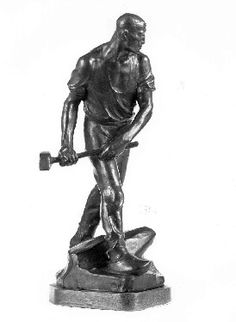 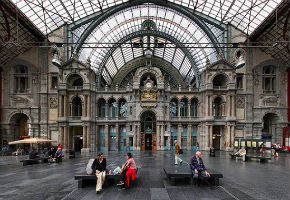 SchilderijenBeeldenArchitectuurZuivere kleuren, alledaagsHoe zij de kleur zagenstemming bepaald moment afleggenFotografie belangrijke uitvindingForse toetsen, gamma kleuren, warm koudStemming en emotiesLevensecht, dynamisch, licht schaduwKlei en daarover brons  sporen klei nog duidelijk zichtbaar-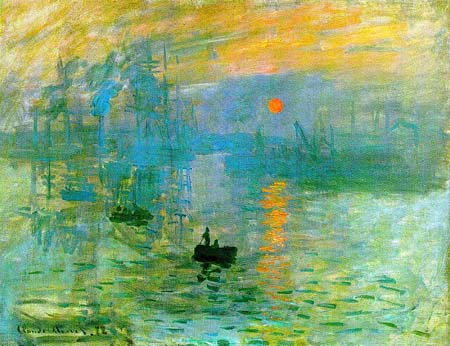 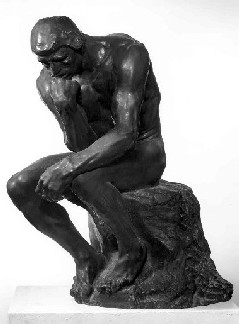 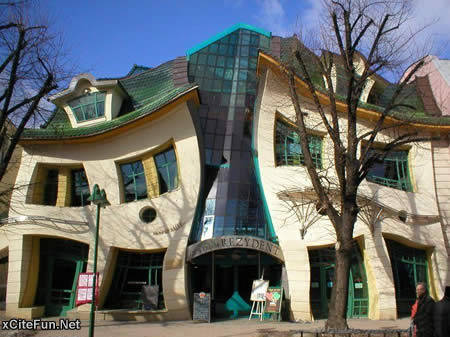 SchilderkunstArchitectuurReclameplatenSymboliek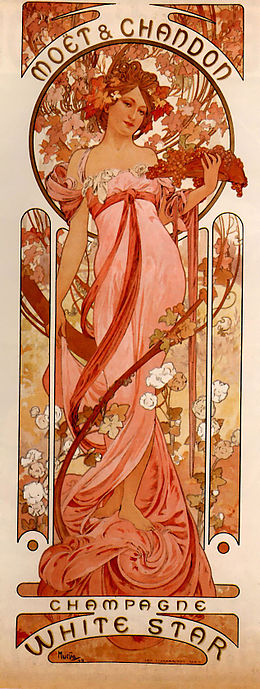 Slaoliestijl: golvende lijnenPlanten, bloemen, vogels, mensfigurenVereenvoudigd, pastelkleurigVormen uit natuur, organische versieringenVereenvoudigd, pastelkleurigInterieurIJzer 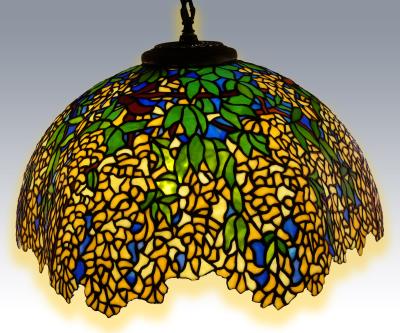 SchilderijenBeeldenArchitectuurVormherhaling voor beweeglijkheidEllipsvormige fragmenten (eivormig)Losse toetsenBenadrukken verzadigde kleurenKleur en lichtbrekingAsymmetrisch compositieAfgietselsVloeiende vormenGeabstraheerd3DZakelijkheidLuchtbogenLiften buiten gebouw  ruimte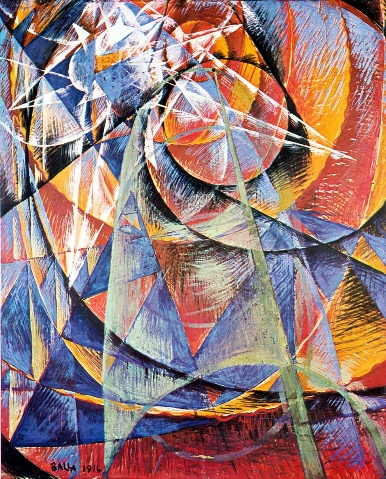 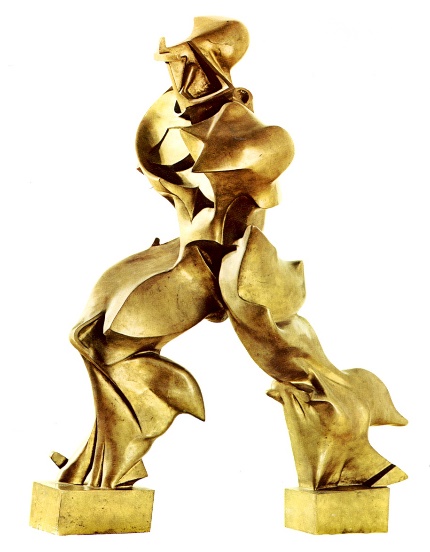 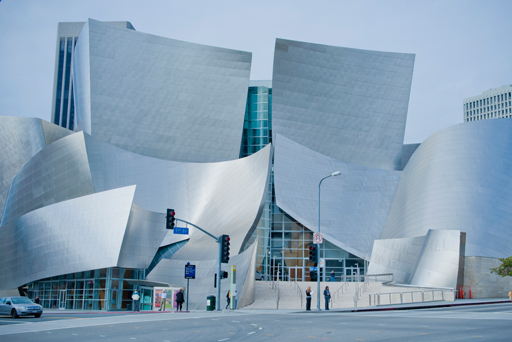 SchilderijenBeeldenArchitectuurRechte lijnen, primaire, zwart, witAsymmetrisch (geeft spanning)Overlappende vakkenOneffen oppervlakBlokken en balkenBasiskleurenBasisvormenbasisrichtingenGeometrische vormenGlas: openheidPlastic, glas, brons, ijzer, hout, metaal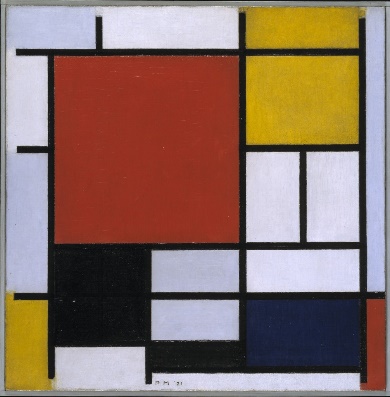 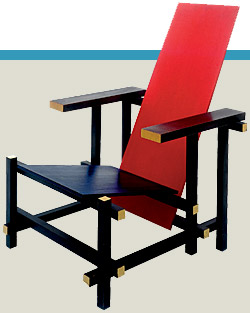 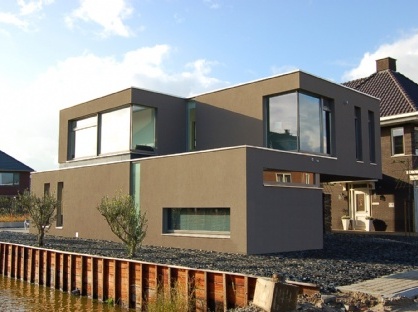 SchilderijenBeeldenFiguratieve, surrealistischGedetailleerd met geheimzinnige lichtvalBewegend perspectiefSchaduwen nat in nat schildertechniekVervreemd effectWat in je hoofd komt  direct op papier zettenOnbewuste inval verwerken in kunstMaterialen veranderen van glad naar extreem ruwFunctievervreemding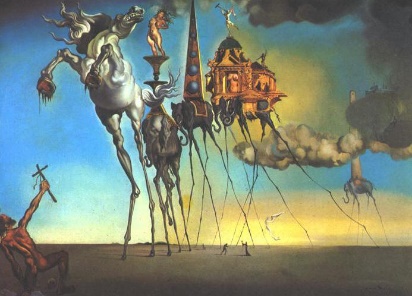 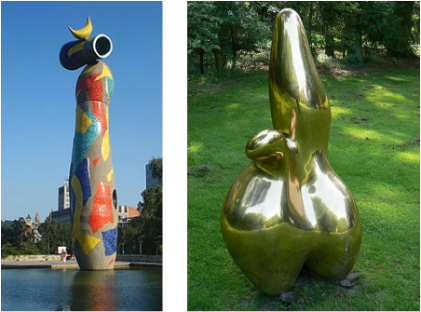 SchilderijenBeeldenSterk gedetailleerd, nauwelijk onderscheiden van fotoToevallige opnamen uit dagelijks levenGlimlichten, spiegelingen, plasticiteit, stofuitdrukkingSpiegelbeelden in ruit: ritme, overlapping, afsnijdingAirbrushMensen zo objectief mogelijk weer uit dagelijks levenMensen die typerend zijn voor nieuwe cultuurModellen in vaseline  siiconenrubber  mal vol met kunststof  daarna beschilderd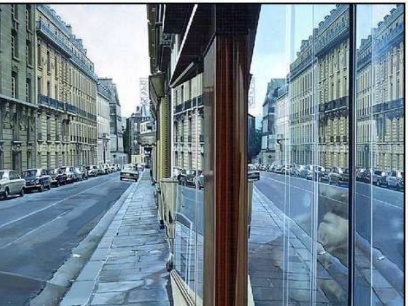 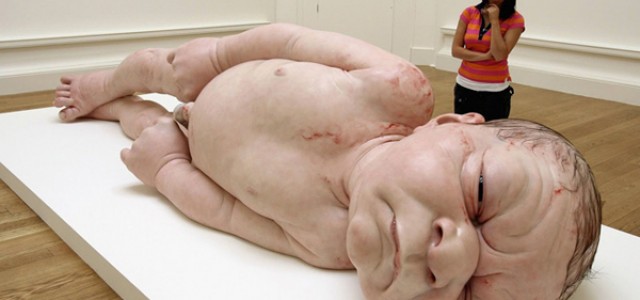 